السيرة الذاتية: (ايلاف علي حسين)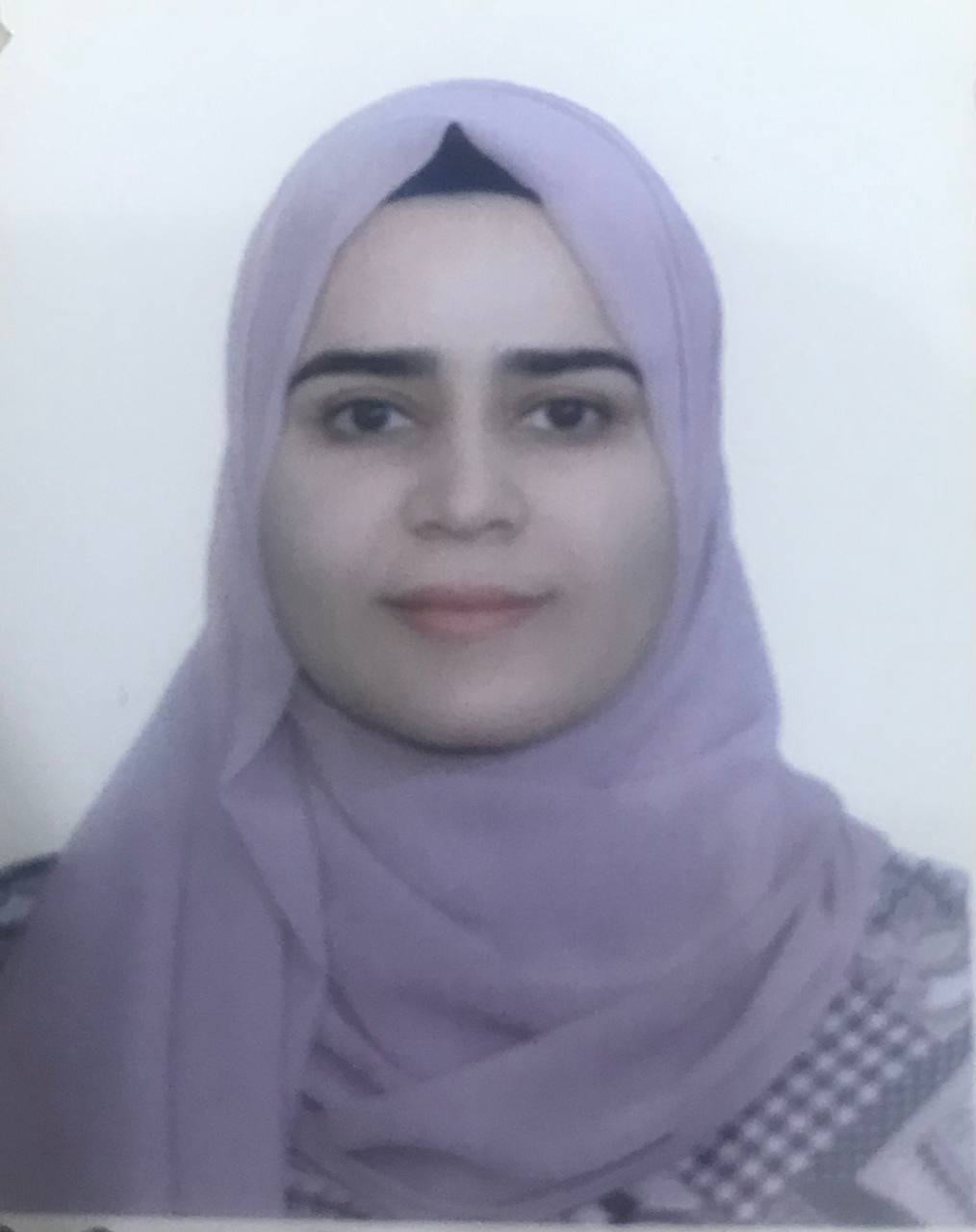 أولا: المعلومات الشخصية:اللقب العلمي: محل وتاريخ الولادة: بغداد / الكرخ / 1998الجنسية: عراقيةالحالة الزوجية: اعزبرقم الهاتف: 0773 593 9681البريد الالكتروني: elaf_ali @uodiyala.edu.iqعنوان العمل: جامعة ديالى – كلية الهندسة – قسم هندسة العمارةثانياً: المؤهلات العلمية:بكالوريوس هندسة عمارة/ جامعة ديالىثالثاً: اللغات المتقنة: رابعاً : البحوث المنشورة:خامساً: المؤتمرات العلمية:سادسا: المزيد من المعلومات عن النشاط العلمي يمكن ايجادها على روابط التواصل العلمي:Author ID: 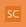 Research Gate  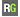 Orchid 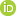 Google Scholar 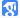 LinkedIn 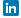 Web of Science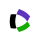 